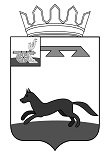 СОВЕТ ДЕПУТАТОВКОРЗОВСКОГО СЕЛЬСКОГО ПОСЕЛЕНИЯХИСЛАВИЧСКОГО РАЙОНА СМОЛЕНСКОЙ ОБЛАСТИРЕШЕНИЕОт 28 апреля 2022 года   № 11«Об исполнении бюджета Корзовского сельского поселения Хиславичского района Смоленской областиза1 квартал 2022 года»      Заслушав информацию ведущего специалиста Администрации Корзовского сельского поселения Хиславичского района Смоленской области Василенкову В.В. «Об исполнении бюджета Корзовского сельского поселения Хиславичского района Смоленской области за 1 квартал 2022 года» Совет депутатов Корзовского сельского поселения  Хиславичского района Смоленской области РЕШИЛ:Одобрить отчет об исполнении бюджета Корзовского сельского поселения Хиславичского района Смоленской области  за 1 квартал 2021 года:                    по доходам – в сумме  1904,7 тыс. руб.,                    по расходам – в сумме 1704,6 тыс. руб.,                    профицит – в сумме 200,1  тыс. руб.         2.     Настоящее решение подлежит обнародованию.Глава муниципального образованияКорзовского сельского поселения	Хиславичского района Смоленской области                            Е. Н. Антоненков 